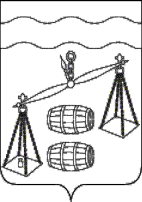 СЕЛЬСКОЕ ПОСЕЛЕНИЕ«СЕЛО ТАТАРИНЦЫ»КАЛУЖСКАЯ ОБЛАСТЬСЕЛЬСКАЯ ДУМАРЕШЕНИЕОт 23.12.2023г.                                                                           № 162О  внесении  изменения  в решение  Сельской Думы СП «Село Татаринцы» от 19.11.2015 № 23  «Об определении размера арендной платы, порядка, условий и сроков внесения арендной платы за земельные участки, находящиеся в собственности СП «Село Татаринцы» и предоставленные в аренду без торгов»       В соответствии со статьей 39.7 Земельного кодекса Российской Федерации, Уставом сельского поселения «Село Татаринцы», Сельская Дума СП «Село Татаринцы»  РЕШИЛА:Внести в решение Сельской Думы СП «Село Татаринцы» от 19.11.2015 № 23 «Об определении размера арендной платы, порядка, условий и сроков внесения арендной платы за земельные участки, находящиеся в собственности СП «Село Татаринцы» и предоставленные в аренду без торгов»  (далее – Решение) следующее изменение:     1.1. В абзаце седьмом пункта 1 Приложения к Решению слова "с момента утверждения соответствующих результатов кадастровой оценки земель" заменить словами "с даты, по состоянию на которую определена кадастровая стоимость".     2. Настоящее решение вступает в силу после его обнародования и подлежит размещению на официальном сайте администрации МР «Сухиничский район» в разделе «Поселения».     3. Контроль за исполнением настоящего Решения возложить на администрацию сельского поселения «Село Татаринцы».Глава сельского поселения«Село Татаринцы»                                                                   Е.Н.Пронькина 